                   проєкт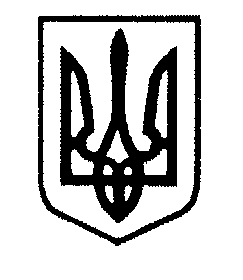 СМІДИНСЬКА  СІЛЬСЬКА     РАДАСТАРОВИЖІВСЬКИЙ    РАЙОН	      ВОЛИНСЬКОЇ ОБЛАСТІРІШЕННЯ2021 року                                                                         №____Про затвердження цільової програми «Придбання у комунальну власність житла для надання в тимчасове користування внутрішньо переміщеним особам» на 2021 рік                     З метою реалізації державної політики щодо забезпечення тимчасовим житлом внутрішньо переміщених осіб на території Вугледарської міської територіальної громади, керуючись статтею 11 Закону України «Про забезпечення прав і свобод внутрішньо переміщених осіб», постановами Кабінету Міністрів України від 04.10.2017 № 769 «Про затвердження Порядку та умов надання субвенції з державного бюджету місцевим бюджетам на здійснення заходів щодо підтримки територій, що зазнали негативного впливу внаслідок збройного конфлікту на сході України», від 26.06.2019 № 582 «Про затвердження Порядку формування фондів житла для тимчасового проживання внутрішньо переміщених осіб і Порядку надання в тимчасове користування житлових приміщень з фондів житла для тимчасового проживання внутрішньо  переміщених осіб», статтею 91 Бюджетного кодексу України, пунктом 22 частини першої статті 26 Закону України «Про місцеве самоврядування в Україні», міська радаВИРІШИЛА:	1. Затвердити цільову програму «Придбання у комунальну власність житла для надання в тимчасове користування внутрішньо переміщеним особам» на 2021 рік (додається).          2. Визначити, що джерелом фінансування даної цільової програми є бюджет Смідинської сільської територіальної громади.          3. Контроль за виконанням даного рішення покласти на постійну комісію з питань комунальної власності, житлово-комунального господарства, енергозбереження та транспорту.Сільський голова	Оксана ПІЦИККрук О.В.                                                                                            ЗАТВЕРДЖЕНО рішення сільської ради№                 відЦільова програма«Придбання у комунальну власність житла для надання в тимчасове користування внутрішньо переміщеним особам» на 2021 рік1. Визначення проблеми, на розв’язання якої направлена програма	Програму «Забезпечення тимчасовим житлом внутрішньо переміщених осіб на 2021 рік» (далі-Програма), розроблено на виконання ст.11 Закону України «Про забезпечення прав і свобод внутрішньо переміщених осіб», ст. 91 Бюджетного кодексу України, постанов Кабінету Міністрів України від 04.10.2017 №769 «Про затвердження Порядку та умов надання субвенції з державного бюджету місцевим бюджетам на здійснення заходів щодо підтримки територій, що зазнали негативного впливу в наслідок збройного конфлікту на сході України», від 26.06.2019 №582 «Про затвердження Порядку формування фондів житла для тимчасового проживання внутрішньо переміщених осіб і Порядку надання в тимчасове користування житлових приміщень з фондів житла для тимчасового проживання внутрішньо переміщених осіб» з метою реалізації державної політики щодо забезпечення тимчасовим житлом внутрішньо переміщених осіб.Програма спрямована на забезпечення житловими приміщеннями з фонду житла для тимчасового проживання громадян вказаної категорії, які перебувають на обліку громадян, що потребують надання житлового приміщення з фонду житла для тимчасового проживання.2. Мета ПрограмиМетою цієї Програми є забезпечення житлом окремих категорій населення.3. Завдання і строки виконання програмиОсновним завданням програми є забезпечення придбання житла для внутрішньо переміщених осіб.У зазначеній Програмі беруть участь Смідинська сільська рада та Міністерство з питань реінтеграції тимчасово окупованих територій України. Реалізація Програми здійснюється шляхом придбання житла внутрішньо переміщеним особам для надання в тимчасове користування за рахунок ресурсів державного бюджету 70% та ресурсів бюджету Смідинської сільської територіальної громади 30% виключно на умовах співфінансування.Строки виконання програми – 2021 рік.4. Заходи та напрямки виконання програмиОсновним заходом програми є придбання у комунальну власність житла для надання в тимчасове користування внутрішньо переміщеним особам.Ця програма поширюється на внутрішньо переміщених осіб, які постійно проживають на території Смідинської сільської територіальної громади та потребують поліпшення житлових умов, за рахунок коштів державного та місцевого бюджетів, шляхом придбання житла.5. Очікувані результатиОчікувані результативні показники виконання програми наведено у Додатку (додається).6. Обсяги та джерела фінансування програмиФінансування цієї програми здійснюється у межах затверджених бюджетних призначень згідно із розписом сільського бюджету Смідинської сільської територіальної громади.Головним розпорядником та одержувачем бюджетних коштів за цією програмою є Смідинська сільська рада.7. Контроль за реалізацією програми	Безпосередній контроль за реалізацією програми здійснює заступник сільського голови та постійна комісія з питань комунальної власності, житлово-комунального господарства, енергозбереження та транспорту.Координація роботи з виконання заходів програми покладається на виконавчий комітет Смідинської сільської. Після закінчення встановленого строку виконання програми управління міського господарства Вугледарської міської ради готує інформацію про результати виконання програми і подає її на розгляд сільської ради.Секретар сільської ради	Віра ПАРИДУБЕЦЬДодаток до цільової програми «Придбання у комунальну власність житла для надання в тимчасове користування внутрішньо переміщеним особам» на 2021 рікПрогнозні показники реалізації цільової програми«Придбання у комунальну власність житла для надання в тимчасове користування внутрішньо переміщеним особам» на 2021 рік№з/пНазва показникаПрогнознийобсяг коштівПрогнознийобсяг коштів№з/пНазва показника20212021№з/пНазва показникаОдиниця виміруЗначення показника1Забезпечення придбання житла длявнутрішньо-переміщених осіб    Показники затратобсяг витрат на придбання житла у комунальну власність для надання в тимчасове користування  внутрішньо переміщеним особам тис.грн.114,0   Показники продуктукількість будинків, які планується придбатиплоща житла, яку планується придбати, од.м2180,2   Показники ефективностісередні витрати на придбання одного будинкусередні витрати на придбання 1 кв. м.тис.грн.тис.грн.114,01,421   Показники якостідинаміка кількості придбаних будинків порівняно з попереднім рокомдинаміка площі придбаних квартир порівняно з попереднім роком%%00